ПОСТАНОВЛЕНИЕАдминистрации муниципального образования«Джерокайское сельское поселение»От 12.02.2020 г.  № 5						а.Джерокай«О внесении изменений и дополнении в постановление от 15.03.2011 г. №1 «Об административной комиссии МО «Джерокайское сельское поселение» В целях  привидения  в соответствие с действующим законодательством  Положение «Об административной комиссии муниципального образования Джерокайское сельское поселение»ПОСТАНОВЛЯЮ:1.Внести в преамбулу Постановления от 15.03.2011 г. №1 «Об административной комиссии МО «Джерокайское сельское поселение»следующие изменения и  изложить в следующей редакции:«В соответствии с Законом Республики Адыгея от 9 января 2007 года №56 «О наделении органов местного самоуправления государственными полномочиями Республики Адыгея в сфере административных правоотношений» и Закона Республики Адыгея от 9 января 2007 года №54 «Об административных комиссиях Республики Адыгея», а также всоответствии с Федеральным законом от 30 декабря 2001 года №195-ФЗ «Кодекс Российской Федерации об административных правонарушениях», п о с т а н о в л я ю:.   1.Утвердить Положение "Об Административной комиссии муниципального     образования «Джерокайское сельское поселение» (приложение N 1).2.Утвердить состав административной комиссии (приложение N 2).3.Утвердить форму бланков протоколов, постановлений, определений об административном правонарушении, согласно приложению № 3 к настоящему постановлению.4.Контроль над выполнением настоящего постановления оставляю за собой5.Обнародовать настоящее постановление6.Настоящее постановление вступает в силу со дня его обнародования.2. Внести в Приложение №1 к Постановлению главы от 15.03.2011 г. №1 «Об административной комиссии МО «Джерокайское сельское поселение» следующие изменения и дополнения:2.1. абзац 1 статьи 1 изложить в следующей редакции:«Административная комиссия МО «Джерокайское сельское поселение» (далее-административная комиссия) действует в соответствии с Конституцией Российской Федерацией, Кодексом Российской Федерации об административных правонарушениях, Конституцией Республики Адыгея, Законом Республики Адыгея «Об административных правонарушениях».  Порядок формирования и организации административной комиссии определяется Законом Республики Адыгея  от 9 января 2007 года № 54 «Об административных комиссиях».2.2. часть 3 статьи 2 исключить2.3. часть 2 статьи 3 исключить2.4. статью 5 изложить в новой редакции:«1. Административная комиссия состоит из председателя, заместителя председателя, ответственного секретаря, иных членов административной комиссии.2.Численный состав административной комиссии не может быть менее пяти человек.3.Члены административной комиссии осуществляют свою деятельность на неоплачиваемой основе. 4.Членами административной комиссии могут быть граждане Российской Федерации, достигшие возраста 21 года, имеющие высшее или среднее профессиональное образование, давшие письменное согласие на осуществление полномочий в административную комиссию МО «Джерокайское сельское поселение».2.5. часть 1 статьи 8 изложить в новой редакции:«1.Ответственный секретарь административной комиссии включается в ее состав из числа штатных работников администрации МО «Джерокайское сельское поселение».3.Приложение №2 Постановлению главы от 15.03.2011 г. №1 «Об административной комиссии МО «Джерокайское сельское поселение» изложить в следующей редакции:Глава администрации МО«Джерокайское сельское поселение                                                     Ю.Н. Кагазежев«Приложение №2 к постановлению главы
муниципального образования
«Джерокайское сельское поселение»
от 12.02.2020 г. № 5Состав административной комиссииМО «Джерокайское сельское поселение»Председатель административной комиссииКагазежев Юрий Нурбиевич - Глава муниципального образования  «Джерокайское сельское поселение»Заместитель  председателя административной комиссииЧенешева Анжела Челещбиевна- заместитель главы администрации муниципального образования «Джерокайское сельское поселение»Ответственный секретарь административной комиссииМирзов Руслан Асланчериевич- специалист 1 категории администрации  муниципального образования «Джерокайское сельское поселение»Члены административной комиссии:Жачемукова Заира Нальбиевна- главный специалист,главный бухгалтер  администрации муниципального  образования «Джерокайское сельское поселение»;Кайтмесова Аида Бислановна- специалист 1 категории по делам архива администрации муниципального образования «Джерокайское сельское поселение»;- участковый уполномоченный полиции  по Джерокайскому сельскому поселению(по согласованию)                                                  4. Дополнить   Постановление главы 15.03.2011 г. №1 «Об административной комиссии МО «Джерокайское  сельское поселение» приложением  №3 следующего содержания: «Приложение №3 к постановлению главы администрации                                                                                                        МО «Джерокайское сельское поселение»   от 12.02.2020 года. № 5 Протоколоб административном правонарушении №0001-Пр"____" ___________ 20____ г.                           __________________________                                                          (место составления)     Мною, ______________________________________________________________________            (должность, фамилия, инициалы лица, составившего протокол)составлен настоящий протокол о том, что при осуществлении _______________________(указать_________________________________________________________________________________       обстоятельства, позволившие обнаружить административное_________________________________________________________________________________                           правонарушение)обнаружено ______________________________________________________________________(место, время совершения и событие________________________________________________________________________________,                  административного правонарушения)что подтверждается следующими доказательствами: _________________________________(указать_________________________________________________________________________________               приобщаемые к протоколу доказательства)Таким образом, __________________________________________________________________(должность, фамилия, инициалы лица, привлекаемого_________________________________________________________________________________    к административной ответственности, адрес его местожительства,_________________________________________________________________________________  серия, номер, дата выдачи документа, удостоверяющего его личность,_________________________________________________________________________________             название органа, выдавшего данный документ)совершил административное правонарушение, ответственность за которое предусмотрена статьей (статьями)___________ Закона Республики Адыгея об административных правонарушениях.Объяснения лица, привлекаемого к административной ответственности: _________________________________________________________________________________________________________________________________________________________________________________________________________________________________________________________________     (подпись лица, привлекаемого к административной ответственности)Подпись должностного лица, составившего настоящий протокол _______________________________________________________________________________________________________                    (должность, фамилия, инициалы)С настоящим протоколом ознакомлен, замечаний нет: _______________________________(подпись лица, привлекаемого к административной ответственности,__________________________________________________________________________________________________________________________________________________________________в случае отказа от подписи протокола делается соответствующая запись.)Понятые____________________________________________________________________________________________________________________________________________________________________________________________________________________________________________(адрес его место жительства, серия, номер, дата выдачи документа, удостоверяющего его личность)Права и обязанности, предусмотренные статьей 25.1 Кодекса Российской Федерации об административных правонарушениях и статьи 51 Конституции Российской Федерации мне разъяснены:______________________________________________________________________            (подпись лица, привлекаемого к административной ответственности)Копию настоящего протокола получил "____" _____________ 20___ г.                  ______________________________________________________________                 (подпись лица, привлекаемого к административной ответственности)                   Постановлениепо делу об административном правонарушении N0001-ПО"__" ___________ 20___ г.                    ____________________________________                                                     (место вынесения)_________________________________________________________________________________            (должность, фамилия, инициалы лица, вынесшего постановление)рассмотрев материалы дела об административном правонарушении                       от "_____" ________20___г.N_____о _______________________________________________________________________________(указать обстоятельства, установленные при рассмотрении дела_________________________________________________________________________________об административном правонарушении)в отношении _____________________________________________________________________(должность, фамилия, инициалы лица, привлекаемого_________________________________________________________________________________к административной ответственности, адрес его местожительства,_________________________________________________________________________________серия, номер, дата выдачи документа, удостоверяющего его личность)на основании  статьи  (статей)  ________________ Кодекса Российской Федерации об административных правонарушениях                             постановила:признать ________________________________________________________________________     (должность, фамилия, инициалы лица, привлекаемого к административной ответственности)_________________________________________________________________________виновным в совершении административного правонарушения, ответственность за которое предусмотрена статьей (статьями)_____________ Закона Республики Адыгея об административных правонарушениях и назначить ему наказание в виде  административного штрафа (предупреждение) в размере _____________________________________________________________________________________________________________.(указать размер административного штрафа в соответствии со статьей 3.5 Кодекса Российской Федерации об административных правонарушениях)Настоящее постановление может быть обжаловано вышестоящим органам или вышестоящим должностным лицом, либо в судебном порядке. Жалоба по настоящему  постановлению  может быть подана в течение десяти суток со дня вручения или получения копии постановления. После истечения вышеуказанного срока не обжалованное и не опротестованное постановление вступает в законную  силу и подлежит обязательному исполнению.     Административный штраф должен быть уплачен  не  позднее  шестидесяти дней   со  дня  вступления  постановления  в  законную  силу в отделении Сбербанка России по прилагаемой квитанцией. При отсутствии документа, подтверждающего уплату штрафа по истечении 60 дней, комиссия направляет соответствующие материалы судебному приставу-исполнителю для взыскания штрафа.  Подпись лица, вынесшего постановление ____________________________________________________________________________________________________________________________(должность, фамилия, инициалы)Копия настоящего постановления получена: "____" __________ 20____ г.                 ________________________________________________________________                 (подпись лица, привлекаемого к административной ответственности)Постановлениепо делу об административном правонарушении N0001-ПО/БП"__" ___________ 20___ г.                    ____________________________________                                                     (место вынесения)Я,________________________________________________________________________________________________________________________________________________________________(должность, фамилия, инициалы лица, вынесшего постановление)Рассмотрев обстоятельства совершения административного правонарушения, установил что гражданин(ка)________________________________________________________________(должность, фамилия, инициалы лица, привлекаемого_________________________________________________________________________________к административной ответственности, адрес его местожительства,_________________________________________________________________________________серия, номер, дата выдачи документа, удостоверяющего его личность)«___» _________ 20____г. в «_____» час. «______» мин. _____________________________________дата, время выявления административного правонарушенияместо совершения административного  					правонарушения________________________________________________________________________________                            (Обстоятельства, установленные при рассмотрении дела)_________________________________________________________________________________Тем самым совершил(а) административное правонарушение, ответственность за которое предусмотрена частью______ статьи(ей) (статьями)___________ Закона Республики Адыгея об административных правонарушениях.на основании изложенного и руководствуясь статьями 28.6, 29.9, 29.10 Кодекса Российской Федерации об административных правонарушениях,                             постановил:назначить административное наказание в виде административного штрафа (предупреждение) в размере ______________________________________________________________________________________________________________________________________.(указать размер административного штрафа в соответствии со статьей 3.5 Кодекса Российской Федерации об административных правонарушениях)Настоящее постановление может быть обжаловано вышестоящим органам или вышестоящим должностным лицом, либо в судебном порядке. Жалоба по настоящему  постановлению  может быть подана в течение десяти суток со дня вручения или получения копии постановления. После истечения вышеуказанного срока не обжалованное и не опротестованное постановление вступает в законную  силу и подлежит обязательному исполнению.     Административный штраф должен быть уплачен  не  позднее  шестидесяти дней   со  дня  вступления  постановления  в  законную  силу в отделении Сбербанка России по прилагаемой квитанцией. При отсутствии документа, подтверждающего уплату штрафа по истечении 60 дней, комиссия направляет соответствующие материалы судебному приставу-исполнителю для взыскания штрафа.  Наличие события административного правонарушения и назначенное административное наказания не оспариваю ___________________________________________________________ (подпись фамилия инициалы привлеченного к административной ответственности) Подпись лица, вынесшего постановление ____________________________________________________________________________________________________________________________(должность, фамилия, инициалы)Копия настоящего постановления получена: "____" __________ 20____ г.                __________________________________________________________________                    (подпись фамилия инициалы лица, привлеченного к административной ответственности)Протокол №001 Заседания административной комиссии муниципального образования «Джерокайское сельское поселение»"____" ___________ 20____ г.                            а.Джерокай ул.Краснооктябрьская,34 аАдминистративная комиссия муниципального образования «Джерокайское сельское поселение» в составе:Председательствующий:____________________________________________________________Зам. Председателя:_______________________________________________________________Ответственный секретарь:_________________________________________________________Члены комиссии:___________________________________________________________________________________________________________________________________________________ _________________________________________________________________________________При участии:_______________________________________________________________________________________________________________________________________________________________________________________________________________________________________Дата и место рождения:____________________________________________________________________________________________________________________________________________Место регистрации:________________________________________________________________________________________________________________________________________________Место фактического проживания:____________________________________________________________________________________________________________________________________Повестка дня:________________________________________________________________________________________________________________________________________________________________________________________________________________________________________________________________________________________________________________________________________________________________________________________________________Комиссия постановила:__________________________________________________________________________________________________________________________________________________________________________________________________________________________________________________________________________________________________________________________________________________________________________________________________________________________________________________________________________________________________________________________________________________________________Председатель административной комиссии                                   _______________Зам. Председателя Административной комиссии                                   ________________Ответственный секретарьАдминистративной комиссии                                   _________________Члены                                                       ________________административной 	 ________________комиссии 					Определениео назначении времени и места рассмотрения делаоб административном правонарушении N0003"____" ___________ 20____ г.                           __________________________                                                           (место составления)_________________________________________________________________________________     (должность, фамилия, инициалы лица, составившего определение)при подготовке к рассмотрению дела об административном правонарушении,  рассмотрев протокол об административном правонарушении N____ от"____""______"  20___г. и другие материалы по делу в отношении___________________________________(должность, фамилия, инициалы лица, _________________________________________________________________________________привлекаемого к административной ответственности)по статье (статьям)  ________ Закона Республики Адыгея об административных правонарушениях и установив, что рассмотрение данного дела относится к его компетенции, обстоятельств, исключающих  возможность  рассмотрения данного дела, не имеется, протокол об административном правонарушении составлен   правильно и правомочным  лицом,  другие  материалы  дела оформлены правильно и полномочными лицами, руководствуясь статьей   29.4  Кодекса  Российской  Федерации  об административных правонарушениях,                              определил:Назначить рассмотрение дела об административном правонарушении от"_____" "______"20___г. N ______ в отношении __________________________________(должность, фамилия,_________________________________________________________________________________   инициалы лица, привлекаемого к административной ответственности)по статье (статьям)_____________ Закона Республики Адыгея об административных правонарушениях на "_____" "_______"  20____г. в  "______"  час."____" мин. в помещении администрации по адресу: Республика Адыгея Шовгеновский район аул Джерокай ул. Краснооктябрьская ,34 а. Копия настоящего определения получена ___________________________________________(должность, фамилия,_________________________________________________________________________________   инициалы лица, привлекаемого к административной ответственности)Копия настоящего определения направлена "______" "________" 20____г.исх.N _____,по адресу:_______________________________________________________________________Подпись лица, составившего определение ___________________________________________________________________________________________________________________________                         (должность, фамилия, инициалы)Определениеоб истребовании сведений, необходимых для разрешениядела об административном правонарушении N001"__" _________ 20___ г.                                      ___________________                                                              (место составления)_________________________________________________________________________________(должность, фамилия, инициалы лица, составившего определение)рассмотрев протокол об административном правонарушении N __ от "__" _____ 20__ г. и материалы дела в отношении ____________________________________________________(должность,  фамилия, инициалы лица, _________________________________________________________________________________Привлекаемого к административной ответственности)по статье  (статьям)  _________  Закона Республики Адыгея об административных правонарушениях, установив, что для разрешения дела об административном правонарушении необходимы сведения ______________________________________________(указать,________________________________________________________________________________,                        какие именно сведения)которыми располагает ____________________________________________________________(указать сведения о лице, у которого________________________________________________________________________________,истребуются сведения)руководствуясь статьей  26.10 Кодекса Российской Федерации об административных правонарушениях,                              определил:истребовать у ___________________________________________________________________(указать сведения о лице,_________________________________________________________________________________                   у которого истребуются сведения)_________________________________________________________________________________                       (указать, какие именно)необходимые для разрешения дела об административном правонарушении. Истребуемые сведения должны быть направлены в трехдневный срок со дня получения настоящего определения _____________________________________________________________________(указать лицо,________________________________________________________________________________.                 у которого истребуются сведения) При невозможности предоставления указанных сведений_____________________________                                   (указать лицо, у которого  истребуются сведения)Обязан в трехдневный срок уведомить об этом в письменной форме лицо _____________ ________________________________________________________________________________.       (должность, фамилия, инициалы лица, составившего определение)  Умышленное невыполнение законных требований должностного лица, ведущего производство  по  делу  об  административном  правонарушении, влечет  за  собой  административную  ответственность в соответствии со статьей  17.7  Кодекса  Российской Федерации 0б административных правонарушениях.Подпись лица, составившего определение __________________________________________                                            (должность, фамилия, инициалы)Постановлениео прекращении производства по делуоб административном правонарушении N001"__" __________ 20___ г.                                      ___________________                                                               (место вынесения)_________________________________________________________________________________(должность, фамилия, инициалы лица, вынесшего постановление об административном правонарушении)рассмотрев материалы дела об административном правонарушении N  ___  о____________________________________________________________________________________________(изложить обстоятельства, установленные при рассмотрении дела об административном правонарушении)в отношении _____________________________________________________________________(должность, фамилия, инициалы лица, привлекаемого_________________________________________________________________________________к административной ответственности, адрес его местожительства,_________________________________________________________________________________серия, номер, дата выдачи документа, удостоверяющего его)на основании   статьи   (статей)  _________________________ Кодекса Российской Федерации об административных правонарушенияхпостановил:прекратить производство по делу об административном правонарушении на  основании  статьи  __________  Кодекса  Российской Федерации  об административных правонарушениях или в связи с передачей материалов дела об административном правонарушении________________________________________________________________________________. (указать орган предварительного следствия, орган дознании или прокурора, которому будут переданы материалы дела)Подпись лица, вынесшего постановление ___________________________________________(должность, фамилия, инициалы)»6.Настоящее постановление опубликовать или обнародовать в районной газете «Заря» и разместить на официальном сайте сельского поселения.Глава администрации Муниципального образования «Джерокайское  сельское поселение»                                                        	Кагазежев Ю.Н.РЕСПУБЛИКА АДЫГЕЯ               Администрациямуниципального образования          «Джерокайское сельское поселение» 385461, а. Джерокай, ул.Краснооктябрьская, 34,ател/факс 88(7773)9-35-15              sp-dzher@rambler.ruАДЫГЭ РЕСПУБЛИКЭМК1ЭМуниципальнэ образованиеу“ Джыракъые къоджэ псэуп1эч1ып1”385461, къ. Джыракъый,ур.Краснооктябрьск, 34, ател/факс88(7773)9-35-15sp-dzher@rambler.ru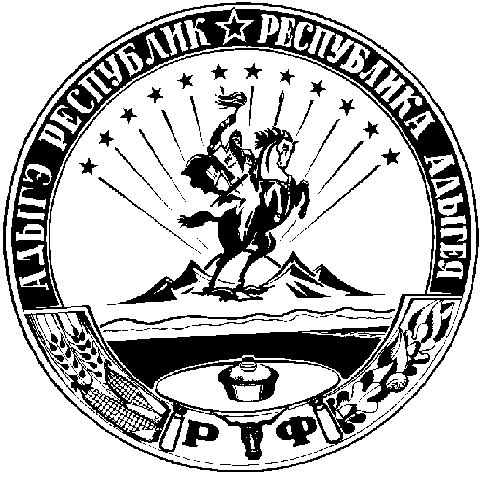 